Publicado en 10670 el 12/08/2020 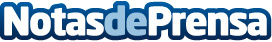 Blogs de comparativas: Comparar y analizar si dinero se quiere ahorrarEl contenido que se puede consultar en Internet crece día a día en proporciones inimaginables, igual que los usuarios conectados. MiComparativa.com es un portal que ayuda al usuario con análisis y comparativas exhaustivas sobre productos habituales que cualquiera puede tener o comprar para el hogar. Leer información veraz y contrastada aumenta la satisfacción como consumidores digitalesDatos de contacto:David Casso Benítez647713083Nota de prensa publicada en: https://www.notasdeprensa.es/blogs-de-comparativas-comparar-y-analizar-si Categorias: Marketing E-Commerce http://www.notasdeprensa.es